          ОБЩЕСТВО С ОГРАНИЧЕННОЙ ОТВЕТСТВЕННОСТЬЮ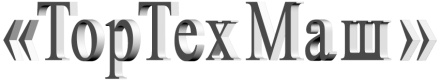 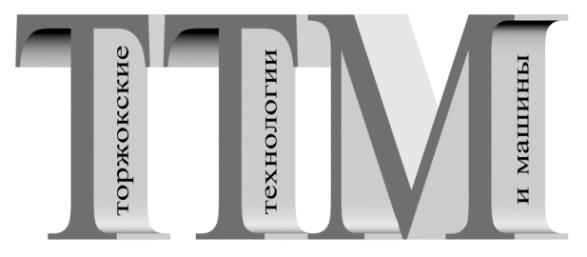 172009, Тверская область, г. Торжок, Ленинградское шоссе, дом 56, оф.22ИНН 6915015243,       КПП 691501001Тел: 8-4822-47-60-40,      E-mail: Tortehmash@bk.ru_____________________________________________________________________________________________________________________________________________________________________________                                                                                                                                                                        Исх. № 515 от «01» ноября 2023 г.Прайс-листМОБИЛЬНЫЕ ПОЖАРНЫЕ КОМПЛЕКСЫс 1 ноября 2023 года по 31 декабря 2023 года*Система одновременной подачи огнетушащих веществ (СОПОВ). Возможность подачи воды и воздушно - механической пены, как совместно, так и раздельно.           Генеральный директор  ООО «ТорТехМаш»	Игорь Владимирович Комиссаров№НаименованиеЦена, руб. в т.ч. НДС-20%Цена, руб. в т.ч. НДС-20%Комплектация противопожарным оборудованием и вооружением1Мобильный пожарный комплекс МПК-0.3(одноосный автомобильный прицеп)Емкость для воды – 300 л.;Автономный высоконапорный насос:-  производительность – 1000 л/мин;Емкость бака пенообразователя – 40 л.;Система одновременной подачи огнетушащих веществ*;Комплект пожарно-технического вооружения. 630 500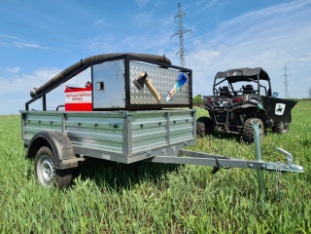 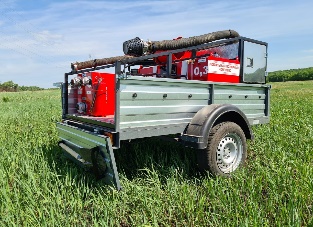 - Автономный пожарный насос        1 шт- Система одновременной подачи огнетушащих веществ СОПОВ*      1 шт- Головка переходная ГП-50*70; 70*80; 50*80	                              1 шт- Генератор пены ГПС-600	              1 шт- Колонка КП  	                              1 шт- Огнетушитель ОП-2	               1 шт- Огнетушитель ОП-4	               1 шт- Рукав всасывающий L 4 м с соединительной арматурой ГРВ       1 шт- Рукав напорный Ду 51, L 20 м   с ГР	                                              3 шт- Ствол РС-50;  РС-70;  РСК-50         1 шт- Лопата	                                              1 шт- Лом	                                              1 шт- Топор	                                              1 шт-  Фонарь ФОС	                              1 шт-  Сетка всасывающая СВ	               1 штВозможна комплектация и установка дополнительного оборудования  по заявке заказчика.2     Мобильный пожарный комплекс МПК-1.0(двухосный автомобильный прицеп)Емкость для воды – 1000 л.;Автономный высоконапорный насос:-  производительность – 1000 л/мин;Емкость бака пенообразователя – 60 л.;Система одновременной подачи огнетушащих веществ*;Комплект пожарно-технического вооружения.1 372 000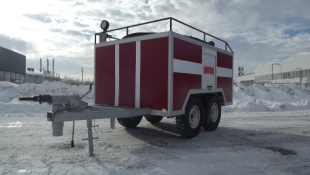 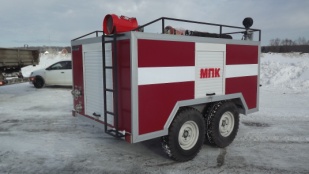 - Автономный пожарный насос        1 шт- Система одновременной подачи огнетушащих веществ СОПОВ*      1 шт- Головка переходная ГП-50*70; 70*80; 50*80	                              1 шт- Генератор пены ГПС-600	              1 шт- Колонка КП  	                              1 шт- Огнетушитель ОП-2	               1 шт- Огнетушитель ОП-4	               1 шт- Рукав всасывающий L 4 м с соединительной арматурой ГРВ       1 шт- Рукав напорный Ду 51, L 20 м   с ГР	                                              3 шт- Ствол РС-50;  РС-70;  РСК-50         1 шт- Лопата	                                              1 шт- Лом	                                              1 шт- Топор	                                              1 шт-  Фонарь ФОС	                              1 шт-  Сетка всасывающая СВ	               1 штВозможна комплектация и установка дополнительного оборудования  по заявке заказчика.3Мобильный пожарный комплекс МПК-2.0(одноосный тракторный прицеп)Емкость для воды – 2000 л.;Автономный высоконапорный насос:-  производительность – 1000 л/мин;Емкость бака пенообразователя – 120 л.;Система одновременной подачи огнетушащих веществ*;Комплект пожарно-технического вооружения.1 015 000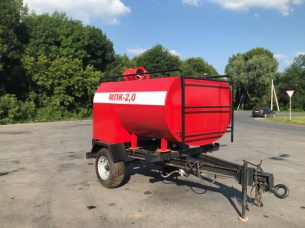 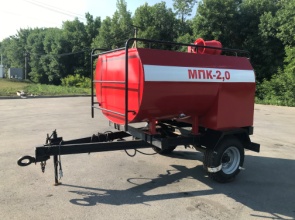 - Автономный пожарный насос        1 шт- Система одновременной подачи огнетушащих веществ СОПОВ*      1 шт- Головка переходная ГП-50*70; 70*80; 50*80	                              1 шт- Генератор пены ГПС-600	              1 шт- Колонка КП  	                              1 шт- Огнетушитель ОП-2	               1 шт- Огнетушитель ОП-4	               1 шт- Рукав всасывающий L 4 м с соединительной арматурой ГРВ       1 шт- Рукав напорный Ду 51, L 20 м   с ГР	                                              3 шт- Ствол РС-50;  РС-70;  РСК-50         1 шт- Лопата	                                              1 шт- Лом	                                              1 шт- Топор	                                              1 шт-  Фонарь ФОС	                              1 шт-  Сетка всасывающая СВ	               1 штВозможна комплектация и установка дополнительного оборудования  по заявке заказчика.4Мобильный пожарный комплекс МПК-4.0(двухосный тракторный прицеп)Емкость для воды – 4000 л.;Автономный высоконапорный насос:-  производительность – 1000 л/мин;Емкость бака пенообразователя – 198 л.;Система одновременной подачи огнетушащих веществ*;  Комплект пожарно-технического вооружения.1 618 500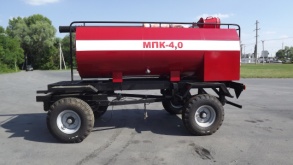 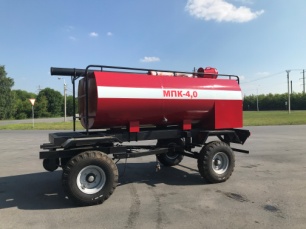 - Автономный пожарный насос        1 шт- Система одновременной подачи огнетушащих веществ СОПОВ*      1 шт- Головка переходная ГП-50*70; 70*80; 50*80	                              1 шт- Генератор пены ГПС-600	              1 шт- Колонка КП  	                              1 шт- Огнетушитель ОП-2	               1 шт- Огнетушитель ОП-4	               1 шт- Рукав всасывающий L 4 м с соединительной арматурой ГРВ       1 шт- Рукав напорный Ду 51, L 20 м   с ГР	                                              3 шт- Ствол РС-50;  РС-70;  РСК-50         1 шт- Лопата	                                              1 шт- Лом	                                              1 шт- Топор	                                              1 шт-  Фонарь ФОС	                              1 шт-  Сетка всасывающая СВ	               1 штВозможна комплектация и установка дополнительного оборудования  по заявке заказчика.5Мобильный пожарный комплексГабариты: длина 4000 мм х ширина 2400 мм х высота 2145 мм. Контейнер оборудован 2 светильниками, 2 электрическими настенными обогревателями.В качестве источника электричества в комплект поставки включен бензогенератор (1 шт.), вырабатывающий электроэнергию 220В, мощность 3-5кВт.Снаружи контейнер окрашен порошковым методом в сигнальный (красный цвет) цвет согласно «ГОСТ 12.4.026-2015 Цвета сигнальные, знаки безопасности и разметка сигнальная», с надписью: «Мобильный пожарный комплекс» на двух сторонах контейнера.Для погрузки, выгрузки и транспортировки на крыше контейнера, по углам, предусмотрены такелажные петли.3 850 000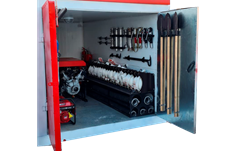 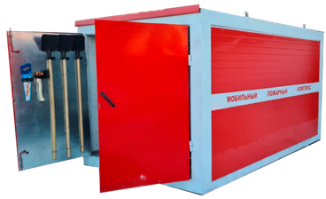 - Мотопомпа МП-20/100 «Гейзер»  1 шт- Рукав пожарный напорный РПМ (В) Ø65 - 20 м  7 шт- Рукав пожарный напорный РПМ (В) Ø50,L - 20м 13 шт- Рукав пожарный всасывающий Д-8O,L - 4m 3 шт- Рукав пожарный всасывающий Д-100,L - 4м 2 шт- Сетка всасывающая СВ-80 2 шт- Сетка всасывающая СВ-100 2 шт- Ствол ручной пожарный ГПС-600 2 шт- Переходная головка ГП 80х100 1 шт- Ствол ручной пожарный РСК-50 2 шт- Ствол ручной пожарный РСК-70  2 шт- Ствол ручной пожарный СВП-4 2 шт- Головка переходник ГП-50х66 (ГП 50*70) 4 шт- Разветвление трехходовое РТ-70 2 шт- Пеносмеситель ПС-2 1 шт- Пеносмеситель ПС-1 1 шт- Ключ 80 (для соединения рукавов)        2 шт- Содержимое комплекта:Боевая одежда пожарного: размеры-(2/II, 2/III, 4/II); - по 1 штпояс пожарного-размер 2 по 2 шт, размер 3 - 1 шт;сапоги пожарного – размеры 42,43,45- по 1 паре;шлем пожарного - безразмерный -3 шт.; краги 10 размер - 1 пара, 11 размер - 2 пары                     1 комплект- Головка переходник ГП-50х65 (ГП 50*70) 3 шт- Зажим рукавный ЗПР-80  4 шт- Рукавные задержки ЗР80   2 шт- Лопата штыковая 3 шт - Лопата совковая 3 шт- Сумка для диэлектрического комплекта 1 шт- Коврик диэлектрический 750 х 750 мм2 шт- Боты диэлектрические 2 шт- Перчатки диэлектрические 2 шт- Ножницы диэлектрические 2 шт- Топор плотницкий 1 шт- Ножовка столярная  1 шт- Фонарь ФОС-3 с зарядным устройством 2 шт- Теплоотражательный костюм ТОК 3003 шт- Огнетушитель ОВЭ-5 2 шт- Огнетушитель ОВЭ-Ю 2 шт- Огнетушитель ОУ-5  2 шт  - Лом легкий ЛПЛ  1 шт- Лом тяжелый ЛПТ  1 шт - Монтажка универсальная длина 850 мм  2 шт- Лом универсальный 2 шт- Пускозарядное устройство Fubag Force 180 1 шт